Primorsko-goranska županija, Upravni odjel za prostorno uređenje, graditeljstvo i zaštitu okoliša, Odsjek za prostorno uređenje i graditeljstvo, temeljem odredbe čl. 115.  st. 3. i čl. 116. Zakona o gradnji („Narodne novine'' br. 153/13), u postupku donošenja građevinske dozvole, po zahtjevu investitora KD Vodovod i kanalizacija d.o.o., Rijeka, Dolac 14, zastupanog putem opunomoćenika Nataše Todorić Rex iz društva HIDROPROJEKT-ING d.o.o., Zagreb, Draškovićeva 35/1P O Z I V AInvestitora i vlasnike te nositelje drugih stvarnih prava na nekretnini za koju se izdaje građevinska dozvola za građenje građevine komunalne infrastrukture - gradnja sustava odvodnje otpadnih voda, crpne stanice CS „Podkilavac 2“ te vodovoda u sklopu podsustava Podkilavac Pk - 2, 3. skupine, na k.č. 2450, 2454, 2575/2, 2419, 2420, 2578/3, 2578/1, 2578/4, 2557/1, 2557/5, 4231, 2462/1, 2424/1, 2422, 2404, 2406, 2456, 2500, 2501, 2518, 2517, 2519, 4232, 2440/1, 4237/1, sve k.o. Dražice, da izvrše uvid u spis radi izjašnjenja.Uvid u spis predmeta može izvršiti osoba koja dokaže da ima svojstvo stranke, osobno ili putem opunomoćenika, u prostorijama ovog Upravnog odjela, u Rijeci, Riva 10, I kat, soba 113, dana 28. prosinca 2016. godine u vremenu od 8,30 do 11,00 sati. Građevinska dozvola može se donijeti i ako se stranke ne odazovu pozivu.DOSTAVITI:1. Oglasna ploča upravnog tijela - 8 dana2. Mrežne stranice upravnog tijela3. Građevna čestica4. Spis, ovdje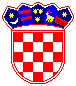 REPUBLIKA HRVATSKA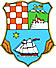 PRIMORSKO-GORANSKA ŽUPANIJAUPRAVNI ODJEL ZA PROSTORNO UREĐENJE,  GRADITELJSTVO I ZAŠTITU OKOLIŠAKLASA:UP/I-361-03/16-05/103URBROJ:2170/1-03-01/10-16-3Rijeka,6. prosinca 2016.